关于2016级学生《创业指导》课重修申请跟班听课的通知各二级学院：2016级首次修读公共必修课《创业指导》课考试不及格的学生必须参加课程重修。请学生加入微信群，课程重修相关信息将在群里公布。                          创新创业学院                          2019年3月7日（联系人：梁文书，联系电话：2529619）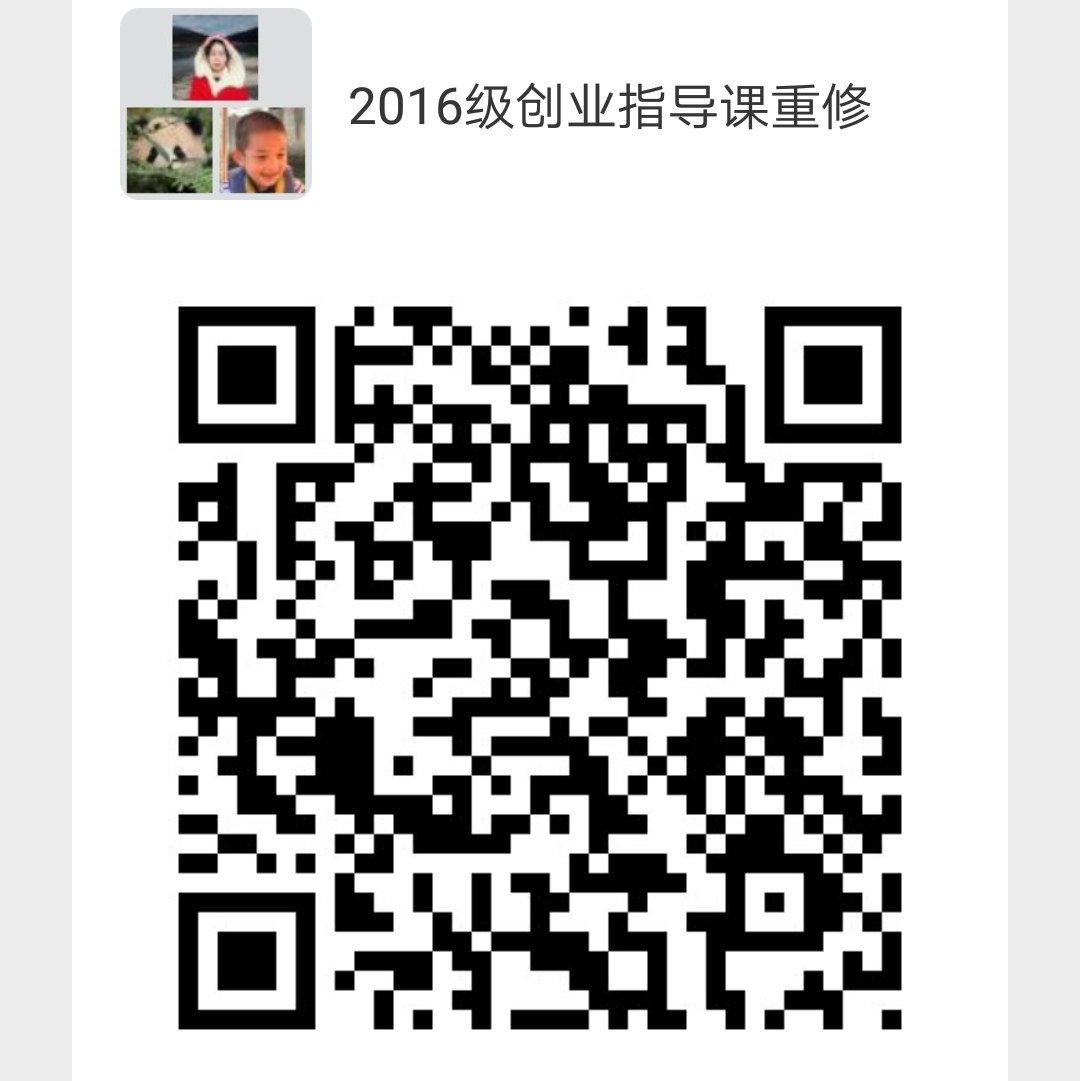 